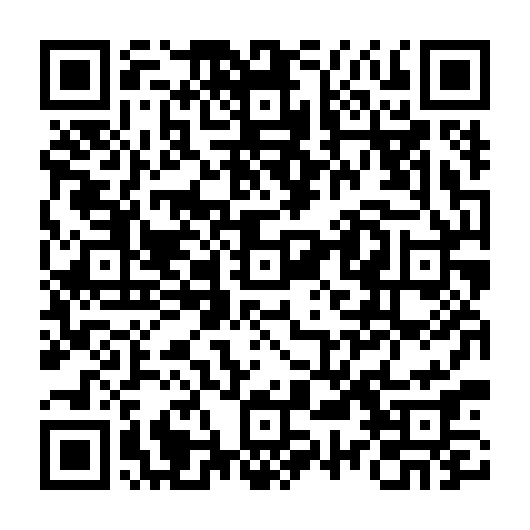 Prayer times for Henbury Meteorites Conservation Reserve, AustraliaWed 1 May 2024 - Fri 31 May 2024High Latitude Method: NonePrayer Calculation Method: Muslim World LeagueAsar Calculation Method: ShafiPrayer times provided by https://www.salahtimes.comDateDayFajrSunriseDhuhrAsrMaghribIsha1Wed5:426:5912:353:466:107:232Thu5:427:0012:343:466:097:223Fri5:437:0012:343:456:087:214Sat5:437:0112:343:456:087:215Sun5:437:0112:343:446:077:206Mon5:447:0212:343:446:067:207Tue5:447:0212:343:436:067:198Wed5:447:0312:343:436:057:199Thu5:457:0312:343:426:057:1810Fri5:457:0412:343:426:047:1811Sat5:467:0412:343:426:037:1712Sun5:467:0412:343:416:037:1713Mon5:467:0512:343:416:027:1714Tue5:477:0512:343:406:027:1615Wed5:477:0612:343:406:017:1616Thu5:477:0612:343:406:017:1617Fri5:487:0712:343:396:017:1518Sat5:487:0712:343:396:007:1519Sun5:497:0812:343:396:007:1520Mon5:497:0812:343:385:597:1421Tue5:497:0912:343:385:597:1422Wed5:507:0912:343:385:597:1423Thu5:507:1012:343:385:587:1424Fri5:517:1012:343:375:587:1325Sat5:517:1112:343:375:587:1326Sun5:517:1112:353:375:587:1327Mon5:527:1212:353:375:577:1328Tue5:527:1212:353:375:577:1329Wed5:527:1312:353:375:577:1330Thu5:537:1312:353:375:577:1331Fri5:537:1412:353:365:577:12